Проектпо окружающему мируна  тему:« Наблюдения за развитием роста семян гороха и кукурузы» Цель проекта: найти благоприятные условия для роста и развития растений.Я стал вести наблюдения: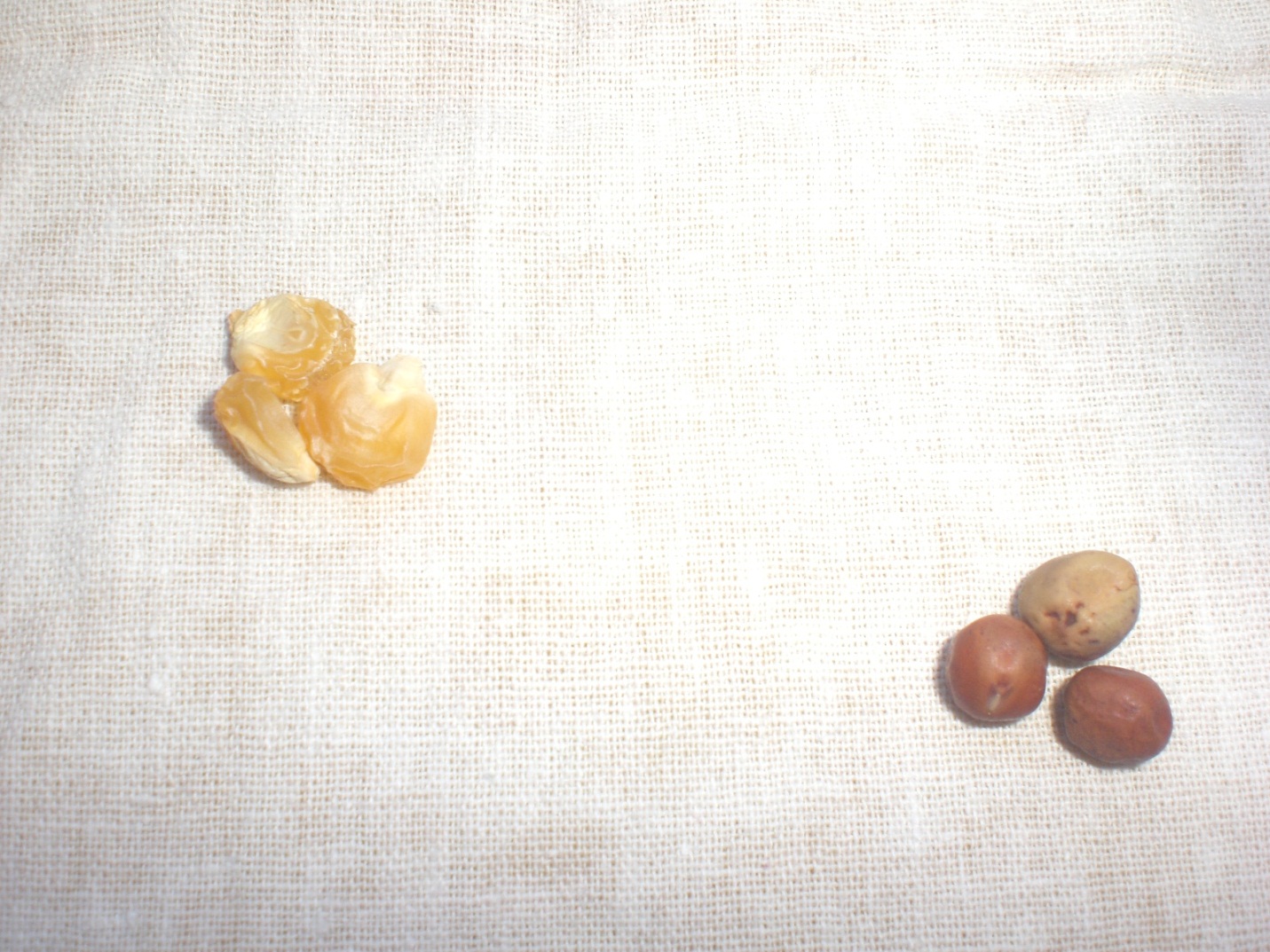 28 февраля я взял семена гороха и кукурузы, намочил их водой и стал ждать, когда у них появятся ростки.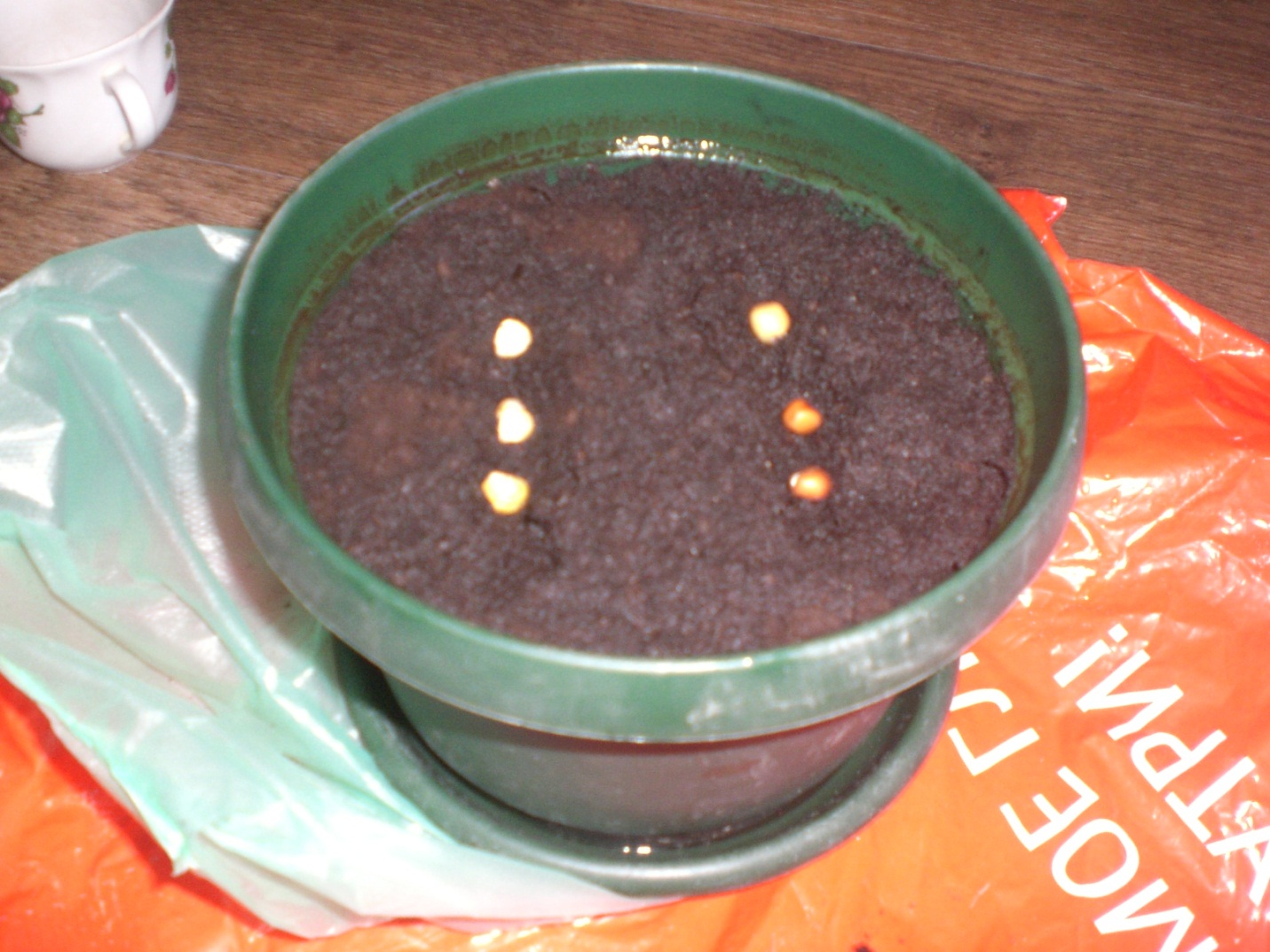 1 марта проявились первые ростки, я стал ждать, когда появятся первые листики.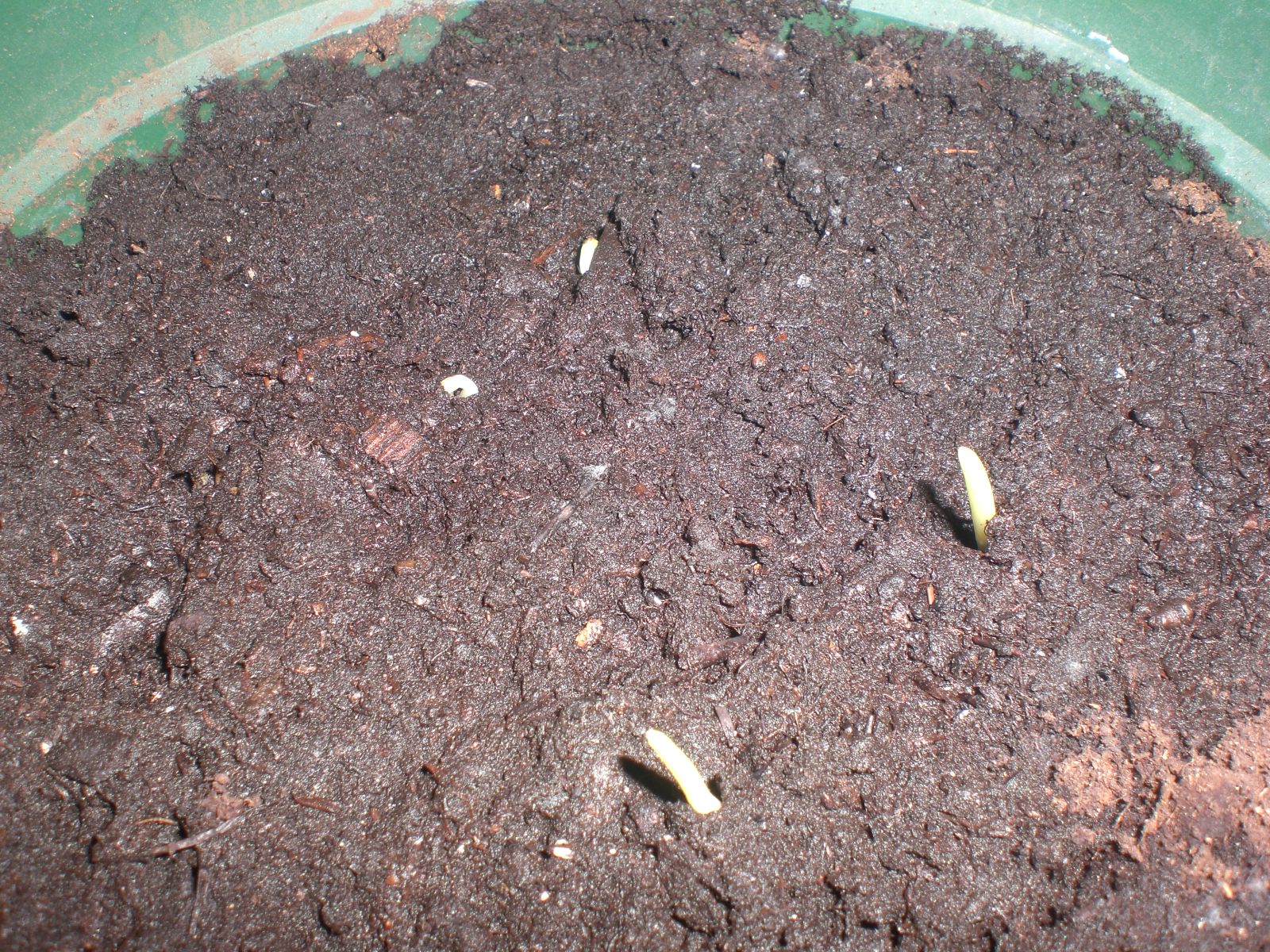 3 марта появились первые ростки.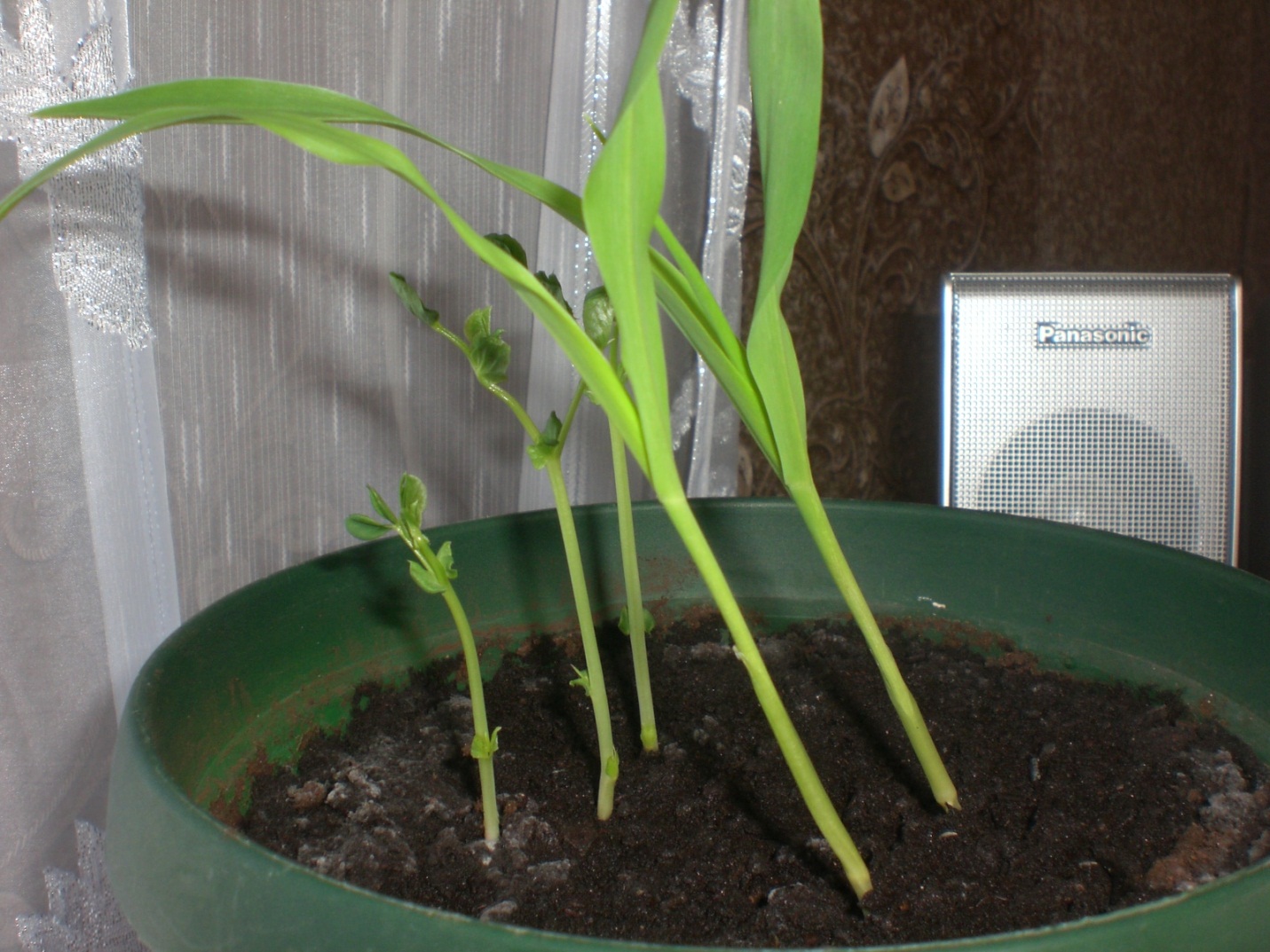 7 марта они подросли, и я стал замечать, что им чего не хватает, я за ними ухаживал правильно: чтобы растению хватало воды, я его  поливал, рыхлил землю. Поливал  тонкой струей, чтобы не размывать землю, иначе корни засохнут и не смогут впитывать воду. Вывод: Таким растения как я выбрал, нужен свежий воздух на природе, ведь это не комнатные растения, а культурные, которые выращивают  в огороде. При недостатке света листья бледнеют, стебли вытягиваются и наклоняются. Если растению хватает света,  тогда листья у них становятся ярко-зеленые, стебли прямые.